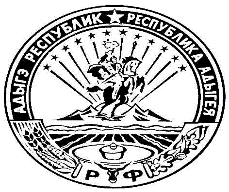 СОВЕТ НАРОДНЫХ ДЕПУТАТОВ МУНИЦИПАЛЬНОГО ОБРАЗОВАНИЯ «ТИМИРЯЗЕВСКОЕ СЕЛЬСКОЕ ПОСЕЛЕНИЕ»РФ, Республика Адыгея, 385746, п. Тимирязева, ул. Садовая, 14Р Е Ш Е Н И Е     СОВЕТА НАРОДНЫХ ДЕПУТАТОВ ТИМИРЯЗЕВСКОГО СЕЛЬСКОГО ПОСЕЛЕНИЯ»От 07.06.2019г.                                                                                             № 75"О внесении изменений и дополнений в   решение Совета народных депутатов МО «Тимирязевское сельское поселение» от 14.11.2016 года № 188 «Об установлении налога на имущество физических лиц" В соответствии с Федеральным законом от 6 октября 2003 г. № 131-ФЗ «Об общих принципах организации местного самоуправления в Российской Федерации», с пп. 1 п. 2 ст. 406 Налогового кодекса Российской Федерации, руководствуясь Уставом муниципального образования «Тимирязевское сельское поселение», Совет народных депутатов муниципального образования «Тимирязевское сельское поселение» РЕШИЛ:Внести следующие изменения и дополнения в решение Совета народных депутатов МО «Тимирязевское сельское поселение» от 14.11.2016 года № 188: В пункте 3 решения слова «указанная в Едином государственном реестре недвижимости по состоянию на» заменить словами «внесенная в Единый государственный реестр недвижимости и подлежащая применению с».В пункте 4 налоговую ставку для «Объектов налогообложения, включенных в перечень, определяемый в соответствии с пунктом 7 статьи 378.2 Налогового Кодекса, в отношении объектов налогообложения, предусмотренных 2 абзацем пункта 10 статьи 378.2 настоящего Кодекса» и «Объектов налогообложения, кадастровая стоимость каждого из которых превышает 300 миллионов рублей» установить в размере «1».Настоящее решение опубликовать на официальном сайте администрации в сети Интернет.Настоящее Решение вступает в силу с момента его официального опубликования.Положения пункта 1.2 части 1 настоящего решения подлежат применению на отношения, возникающие с 01.01.2017 года. Председатель Совета народных депутатов МО «Тимирязевское сельское поселение»                                       Н.А. ДельновПриложение к Решению СНД МО «Тимирязевское сельское поселение» №75 от 07.06.2019 г. НОВАЯ РЕДАКЦИЯРешения СНД МО «Тимирязевское сельское поселение»  «О Налоге на имущество физических лиц» №188 от 14.11.2016года(В редакции Решения СНД МО «Тимирязевское сельское поселение» №75 от 07.06.2019г)Р Е Ш Е Н И ЕСОВЕТА НАРОДНЫХ ДЕПУТАТОВ МУНИЦИПАЛЬНОГО ОБРАЗОВАНИЯ«ТИМИРЯЗЕВСКОЕ СЕЛЬСКОЕ ПОСЕЛЕНИЕ» «О Налоге на имущество физических лиц на территории муниципального образования «Тимирязевское сельское поселение» В соответствии с главой 32 Налогового Кодекса Российской Федерации, пунктом 2 части 1 статьи 14 Федерального закона от 06 октября 2003 г. N 131-ФЗ "Об общих принципах организации местного самоуправления в Российской Федерации", Законом Республики Адыгея от 03 ноября 2016 г. № 5 «Об установлении единой даты начала применения на территории Республики Адыгея порядка определения налоговой базы по налогу на имущество физических лиц исходя из кадастровой стоимости объектов налогообложения»,  Совет народных депутатовРешил:1. Установить на территории муниципального образования «Тимирязевское сельское поселение» Майкопского района налог на имущество физических лиц.2. Объектом налогообложения признается расположенное в пределах муниципального образования следующее имущество:- жилой дом;- жилое помещение (квартира, комната);- гараж, машино-место;- единый недвижимый комплекс;- объект незавершённого строительства;- иные здания, строения, сооружения, помещения.Не признается объектом налогообложения имущество, входящее в состав общего имущества многоквартирного дома.3. Налоговая база определяется в отношении каждого объекта налогообложения как его кадастровая стоимость, внесенная в Единый государственный реестр недвижимости и подлежащая применению с 1 января года, являющегося налоговым периодом.4. Налоговые ставки устанавливаются исходя из кадастровой стоимости объекта налогообложения в следующих размерах:5. Налоговые льготы, основания и порядок их применения установить в соответствии со статьёй 407 Налогового кодекса Российской Федерации (в редакции Федерального закона от 04 октября 2014 года № 284 – ФЗ). Установить, что почетные граждане МО «Тимирязевское сельское поселение» освобождены от уплаты налога на имущество. Физическое лицо, имеющее право на налоговую льготу, в налоговый орган подаёт заявление о предоставлении льготы и предоставляет удостоверение почетного гражданина МО «Тимирязевское сельское поселение».6. Признать утратившими силу:- Решение СНД от 18 ноября 2014 года N 102 «О налоге на имущество физических лиц на территории муниципального образования «Тимирязевское сельское поселение»;7. Настоящее решение опубликовать в средствах массовой информации и разместить на официальном сайте администрации в сети Интернет.8. Настоящее Решение вступает в силу с 1 января 2017 года, но не ранее, чем по истечении одного месяца со дня его официального опубликования.9. Настоящее решение вступает в силу с момента его подписания. Председатель Совета народных депутатов МО «Тимирязевское сельское поселение»                                       Н.А. Дельнов NОбъекты налогообложения:Налоговая ставка, %1Жилые дома, жилые помещения (квартира, комната)0,11недвижимые комплексы, в состав которых входит хотя бы один жилой дом0,11Гаражи и машино-места0,11хозяйственные строения или сооружения, площадь каждого из которых не превышает 50 квадратных метров и которые расположены на земельных участках, предоставленных для ведения личного подсобного, дачного хозяйства, огородничества, садоводства или индивидуального жилищного строительства0,11Объекты незавершенного строительства в случае, если проектируемым назначением таких объектов является жилой дом0,12Объекты налогообложения, включенные в перечень, определяемый в соответствии с пунктом 7 статьи 378.2 Налогового Кодекса, в отношении объектов налогообложения, предусмотренных 2 абзацем пункта 10 статьи 378.2 настоящего Кодекса12Объекты налогообложения, кадастровая стоимость каждого из которых превышает 300 миллионов рублей13Прочие объекты налогообложения0,5- Решение СНД     от 05 мая 2015 г №132 «О внесении изменений и дополнений в решение Совета народных депутатов МО «Тимирязевское сельское поселение» от 18.11.2014 года № 102 «О налоге на имущество физических лиц на территории муниципального образования «Тимирязевское сельское поселение»